花蓮縣立宜昌國民中學107學年第一學期第三次段考7年級數學科試題卷命題教師：廖欽玄老師    考試範圍：康軒版2-4~3-3  7年____班____號  姓名：___________  選擇題：每題3分，共45分【將答案以2B鉛筆畫記在答案卡上】(   ) 若x－4＝＋6，利用等量公理移項化簡，試問下列哪一個步驟開始發生錯誤？          步驟一：x－＝6＋4    步驟二：6x－x＝10
            步驟三：5x＝10        步驟四：x＝2
            (A)步驟一　(B)步驟二  (C)步驟三　(D)步驟四(   ) 已知「某數的四分之三比該數的2倍少15」，若某數為x，則可列方程式為何？
            (A) x－2x＝15  (B) x＋2x＝15  (C) x－2x＝－15　(D) x＋2x＝－15(   ) 若x＝－2時，則3x－5的值為多少？ (A)－4　(B)－11　(C)1　(D)－1(   ) 下列何者為一元一次方程式？
            (A) x2＋x＋1＝0    (B)3x－5    (C) 5x＋1＝－4x－11   (D)9x－2x＋7－10(   ) 2－(－)＝？ (A) ˉ(B) －  (C) ˉ(D) －(   ) 花蓮國中九年級有x班，若26人編成一班，會多出16人；如果30人編成一班，則不足20人，請問班級數為多少班？(A)6　 (B)7   (C)8　 (D)9(   ) 計算(1＋)×(1－)0－(－4)×＝？ (A) 3   (B) -3   (C)    (D) －(   ) 以下敘述正確的有幾個？(甲)　3-3x＝3x-3 (乙)　5x+1＝1+5x  (丙)　 x．4＝4 x   (丁)　 5＋y． ＝ ＋5   (A)　2   (B)　3   (C)　4   (D)　5 (   )x＋12＝35，則x＝ ？          (A) 47　(B) -47　(C) -23　(D) 23 (   ) 設a＝－，則a0、a1、a2、a3的大小關係為何？              (A) a3＞a2＞a1＞a0	(B) a2＞a0＞a1＞a3     (C) a0＞a2＞a3＞a1    (D) a0＞a2＞a1＞a3 (   ) 遠東百貨公司過年大減價，所有貨品一律按照原價的七五折出售，某君以135元買到杯子一個，請問這個           杯子的原價是多少元？  (A)150元　(B)160元  (C)180元　(D)220元 (   ) 計算　(－　)3×(－　)4的值為何？            (A)　1   (B)　－   (C)　－   (D)　 (   ) 5個連續奇數中，若最中間的數為x，則此5個連續奇數的和＝？
             (A)5x＋10ˉ(B)5x＋8　(C)5x－6ˉ (D)5x (   ) (－　)　的相反數與　(－2　)　的倒數之和為多少？
             (A)　－1　　(B)　－   (C)　－　　(D)　0 (   ) 梓茹今年14歲，爸爸40歲，試問幾年後爸爸的年齡會是梓茹的2倍？                 (Ａ)　8 　(Ｂ)　10  (Ｃ)　12　(Ｄ)　14填充題：每格3分，共45分【請將答案填在答案卷上】  1. 根據下列各文字敘述列出一元一次方程式：2. 化簡下列各式：
     (1)3x＋5 x＝　(5) 。              (2) 3－6x－2x－7＝　(6)　。
     (3)－(－19－58x)＝　(7)　。       
  3. 解下列各方程式：
     (1)8x＋3＝5x＋9，x＝　(8)　。    (2) －＝1，x＝ˉ(9)ˉ。   4. 計算下列各式的值：   (1) (－5)8÷＝ˉ(10)ˉ。	   (2) ∣－2∣÷(－)＝ˉ(11)ˉ。5. 一台Apple iPhone 8 PLUS 64G 5.5吋手機的定價為24500元，以定價的八折出售，可獲利25%，則這台手機   的成本是多少元？  (12)     (提示：售價－成本＝獲利)6. 若　(－3　)6 ×(－3　)7＝(－3　)□，則□＝  (13)  。7. 若圖中所有的角都是直角，且灰色區域的面積為232，求x＝   (14)    。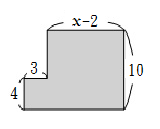 8. 小明由家裡騎腳踏車沿相同的路徑往返鯉魚潭共需3小時，如果逆風每小時可騎2公里，順風每小時可騎4公里，   則小明家與鯉魚潭的距離為多少公里？ˉ ˉ(15)    ˉ。計算題：題目在答案卷上，每題5分，共10分，需有計算過程才計分花蓮縣立宜昌國民中學107學年第一學期第三次段考7年級數學科答案卷填充題：每格3分，共45分  　　　　　　　7年____班____號  姓名：___________三、計算題 （每題5分，共10分，需有計算過程才計分）          某超商舉辦集點加價購活動(如下圖)，請依照題意回答下列問題：花蓮縣立宜昌國民中學107學年第一學期第三次段考7年級數學科答案卷命題教師：廖欽玄老師    考試範圍：康軒版2-4~3-3  7年____班____號  姓名：___________  一、選擇題：每題3分，共45分【將答案以2B鉛筆畫記在答案卡上】二、填充題：每格3分，共45分三、計算題 （每題2分，共10分，需有計算過程才計分）＊數學第三次段考說明和注意事項：題目共 3 頁，雙面列印，選擇題都只有一個正確或最佳的答案，測驗時間 60 分鐘。請將選擇題正確的選項以2B鉛筆畫記於答案卡上，填充題及計算題的答案以黑色墨水筆填寫在答案卷上，並且交    回答案卷及答案卡     文字敘述一元一次方程式比x小5的數是21(1)將x分成4等分，每一等分都是6(2)12比x的3倍多1(3)x的倍比－9少3(4)（１）（２）（３）（４）（５）（６）（７）（８）（9）（10）（11）（12）（13）（14）（15）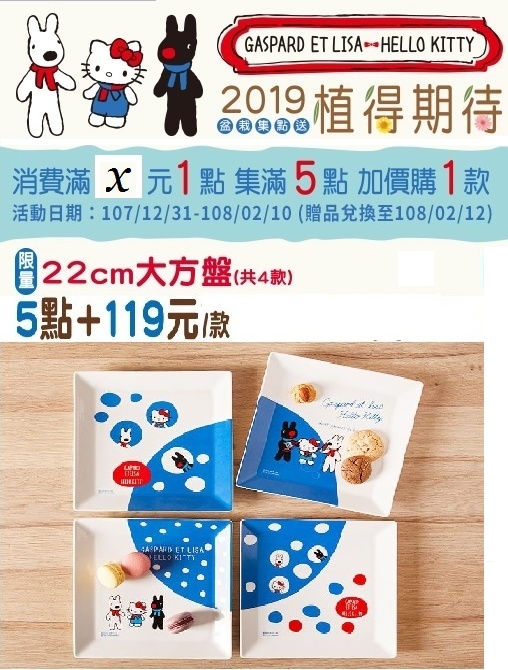 若小美想集滿1組(共4款)的22cm大方盤，當做送媽媽的過年禮物，她至少需要花多少錢呢?(以x列式)假設兌換時，拿到的每款不重複(2)承上題，若消費滿50元一點，則集滿1組(共4款)需多少元？小美用過年紅包3000元最多可買幾組?12345BCBCC678910DAADC1112131415CCDDC（１）（２）（３）（４）x-5=213x+1=12（５）（６）（７）（８）8x-8x-419+58x2（9）（10）（11）（12）42-1215680（13）（14）（15）13244(1)(2)(5x+119)×41476元2組